CONGRATULATIONS TO BBDNITM NPTEL TOPPERS Course Run Topper Jul - Oct 2018-191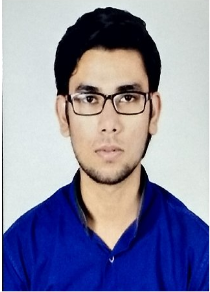 Ms. NEELESH CHANDRA VAISHTopper of 1% in this courseComputer Science Engineering(Elite + Gold)COURSE NAME: Problem Solving through Programming in CJan-Apr 2018 1 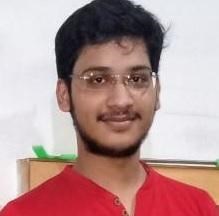 SHUBHAM AGRAHARI TOP 5 % OF CERTIFIED CANDIDATES COURSE NAME: PRODUCT DESIGN AND MANUFACTURING Jul-Dec 2017 3 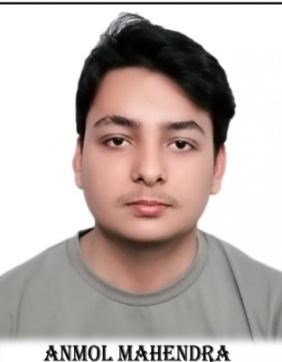 ANMOL MAHENDRATOP 5 % OF CERTIFIED CANDIDATES COURSE NAME: PROGRAMMING, DATA STRUCTURES AND ALGORITHMS USING PYTHON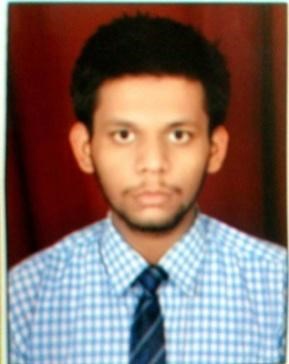 ARPIT MISHRA TOP 5 % OF CERTIFIED CANDIDATES COURSE NAME: INTRODUCTION TO INTERNET OF THINGS 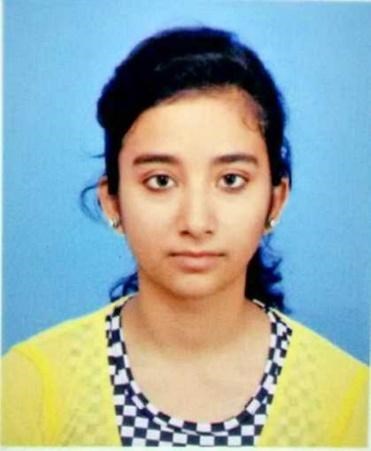 PRIYA SRIVASTAVA TOP 5 % OF CERTIFIED CANDIDATES COURSE NAME: INTRODUCTION TO PROGRAMMING IN C Jan-June 2017 3 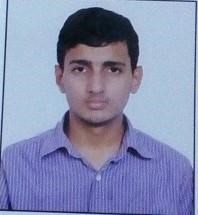 YOUSUF KAMAL TOP 1 % OF CERTIFIED CANDIDATES COURSE NAME: INTRODUCTION TO MODERN APPLICATION DEVELOPMENT 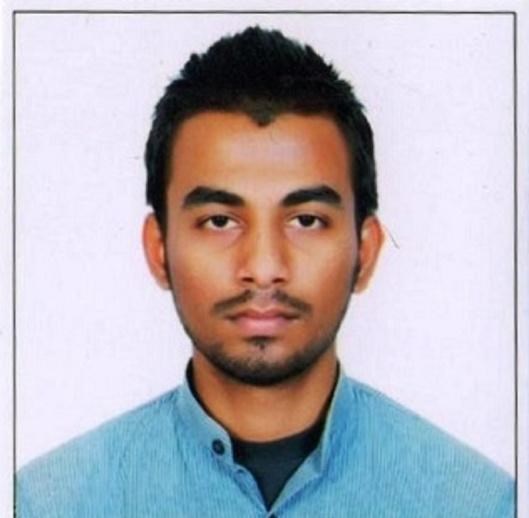 FAIZ AHMED TOP 5 % OF CERTIFIED CANDIDATES COURSE NAME: PROGRAMMING IN C++ 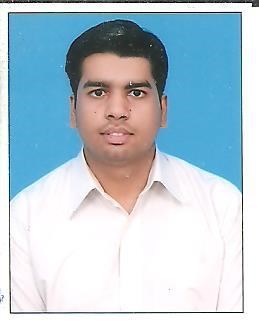 SHASHANK TOP 5 % OF CERTIFIED CANDIDATES COURSE NAME: ENHANCING SOFT SKILLS AND PERSONALITY 